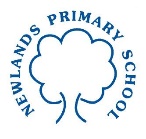 Year 5 Maths Tasks – Tuesday 9th June 2020 ANSWERSLook at the train timetable above and then answer the questions.What time does the train that leaves Coleshill at 07:05 arrive at Hinckley? 07.29If I miss the 07:22 from Nuneaton to Leicester, which train could I catch next? The 07.51 trainWhich train from Birmingham doesn’t stop at Hinckley? (Give the time that it leaves Birmingham). 06.23I live in Coleshill and need to get to work in Leicester by 8 o’clock every morning. What is the latest train that I can get?  07.05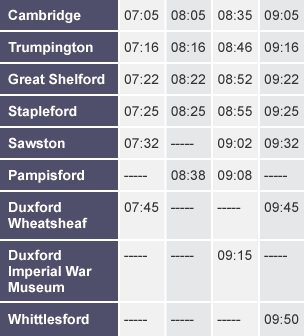 Look at the Cambridgeshire train timetable above, and answer the questions. What time does the only train to go to the War Museum, leave Cambridge? 08.35How long does it take to get from Cambridge to the War Museum? 40 minutesAt what time does the 08.46 train from Trumpington arrive at Sawston? 09.02The train that arrives at 09:50 at Whittlesford left Great Shelford at what time? 09.22Further taskMake a timetable of your day so far. You do not have to include every single thing that you did. You don’t have to use the exact times. Answers will vary – please check that they make sense and that the times are in order.